Финальный ритуал разворота торыЭто финальный ритуал разворота торы (далее РРТ). Его можно начинать делать прямо сейчас. Этот ритуал положит конец христианству и ему подобному, поскольку христианство имеет свои корни в иврите. Это самый важный РРТ. Весь еврейский контроль и невообразимое богатство исходит из еврейского алфавита, который был наполнен силой много веков назад. Враг извлекал много пользы из своего алфавита на протяжении веков. Мы разворачиваем это вспять. Демон Амдусиас сказал Министерству еще в 2003: 
“Подобно тому, как (люди иеговы) не могут видеть вас, вы не можете видеть их, но они предстанут явно, когда Земля подойдет к кульминации нашей цели.” эта Земля находится в состоянии стремительного разрушения со стороны Врага. Мы можем остановить и развернуть это при помощи этих ритуалов. Вы можете видеть как они контролируют общественное мнение в новостях, с их контролем СМИ и с их лживыми, гнусными и обманными программами, которые они навязывают нам в качестве “религий”. ОСОБАЯ БЛАГОДАРНОСТЬ АЗАЗЕЛЮ, КОТОРЫЙ ОРГАНИЗОВАЛ ВЕСЬ ЭТОТ ПРОЕКТ И ДАЛ НАМ ЭТО ЗНАНИЕ. Азазель сказал, что предыдущие ритуалы отняли у врага достаточно силы, чтобы можно было начать финальный. Нет больше нужды делать другие РРТ, потому что мы начнем разрушать силу еврейских букв. Делайте этот РРТ в любое время. Вам понадобится маркер, фломастер, ручка или что угодно другое, чем полностью закрашивать буквы, т.обр. уничтожая их. ДЕЛАЙТЕ ЭТОТ РИТУАЛ НАСТОЛЬКО МНОГО, НАСКОЛЬКО СМОЖЕТЕ, ЖЕЛАТЕЛЬНО КАЖДЫЙ ДЕНЬ, ЕСЛИ СМОЖЕТЕ. Полный ритуал предполагает произнесение каждой буквы по 9 раз. Если у вас времени мало, ничего, если вы произнесете каждую по разу, это краткий вариант ритуала. Важнее делать этот ритуал часто, настолько часто, насколько это возможно. Вам понадобится распечатать этот ритуал, несколько копий. Есть несколько вариантов произношений для каждой из букв, (см. конец этого PDF, также пометки в конце некоторых слов). Есть иврит ашкенази, сефардский иврит, древний иврит, арамейский иврит. Я крайне рекомендую слушать запись Mp3, которую я включила по ссылке в конце файла, для корректного произношения. [Внимание! Верховная Жрица Максин сказала, что разы считать надо по каждому отдельному слову/слогу, отделенному кругом. Например, девятая еврейская буква, сначала НУУН 9 раз, и только потом НУН 9 раз. В конце файла вид алфавита, удобный для печати При. перев.] 
Вибрируйте каждое из следующих слов 9 раз, т. е. ВАТ 9 раз, потом ФаТ 9 раз и т. д., по очереди каждое: 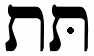 ВАТ • ФаТ • ВаТ • ВаСС • АУТ • АУТХ • ВАСС 
Теперь возьмите маркер и закрасьте еврейские буквы на картинке выше полностью. 
 
Вибрируйте каждое из следующих слов 9 раз, т. е. НИШ 9 раз, потом, когда закончите НИШ, НИС 9 раз и т.д.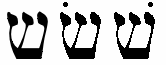 НИШ • НИС • НИИШ • НИИСС(Для СС поместите язык на верхнем жестком небе для шипящего звука) 
Теперь возьмите маркер и закрасьте еврейские буквы на картинке выше полностью. 
 
Вибрируйте каждое из следующих слов 9 раз: 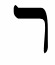 ШЭР • ШЭЙР • ШОР
Теперь возьмите маркер и закрасьте еврейские буквы на картинке выше полностью. 
 Вибрируйте каждое следующее 9 раз: 
• ФУУК (рифмуется с английским словом “ZOOM”) 
• ПУГ (рифмуется с английским словом “PUT”) 
• ФОГ
Теперь возьмите маркер и закрасьте еврейские буквы на картинке выше полностью. 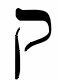 
 
Вибрируйте каждое следующее 9 раз: 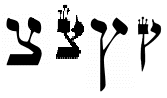 ЭЙД-АЦ • ИИД-АЦ • ЭЙД-АЗ • ИИД-ОЦ • КИИД-АЦ
Теперь возьмите маркер и закрасьте еврейские буквы на картинке выше полностью. 
 
Вибрируйте каждое следующее 9 раз: 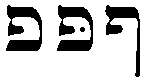 ЭЙП • ЭП • ЭЙФ • ЭФ
Теперь возьмите маркер и закрасьте еврейские буквы на картинке выше полностью. 
 
Вибрируйте каждое следующее 9 раз: 
НИЙ-ЙАЙ • НАЙ • АЙ 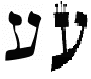 Теперь возьмите маркер и закрасьте еврейские буквы на картинке выше полностью. 
 
Вибрируйте каждое следующее 9 раз: 
КХЕМ-АС • КХИМ-АС • КХЕМ-ОС • ТЕК-МИС 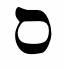 Теперь возьмите маркер и закрасьте еврейские буквы на картинке выше полностью. 
 
Вибрируйте каждое следующее 9 раз: 
• НУУН (то же самое, что английское слово “noon.”) 
• НУН (рифмуется с англ. словом “put”) 
Теперь возьмите маркер и закрасьте еврейские буквы на картинке выше полностью. 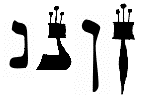 
 
Вибрируйте каждое следующее 9 раз: 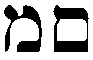 МЭМ • МИИМ • МЭЙМ
Теперь возьмите маркер и закрасьте еврейские буквы на картинке выше полностью. 
 
Вибрируйте каждое следующее 9 раз: 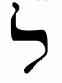 ДаМ-О(а)Л • ТЭМ-ЭЛ • ДЭМ-ОЛ
Теперь возьмите маркер и закрасьте еврейские буквы на картинке выше полностью. 
 
Вибрируйте каждое следующее 9 раз: 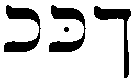 ФАКХ • ФАК • ФУКХ(далее продолжение вибраций)
• ФУК (рифмуется с англ. словом “HOOK”) 
• ФаК (рифмуется с англ. словом “FUCK”) 
• ПЭК (то же самое, что англ. слово “PACK” с открытым звуком Э, близким к А) 
Теперь возьмите маркер и закрасьте еврейские буквы на картинке выше полностью. 
 
Вибрируйте следующее по 9 раз каждое: 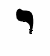 ДУУЙ • ДУЙ (рифмуется со словом PUT) • ДОЙ • ТХОЙ • ТУУЙ
Теперь возьмите маркер и закрасьте еврейские буквы на картинке выше полностью. 
 
Вибрируйте следующее по 9 раз каждое : 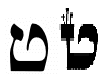 ТЭТ • СЭТ • ТХОЙТ • ТХЭЙТ • ДХОЙТХ 
ДХОЙ • ДХОЙД 
(ДХ/DH - звонкая ТХ/TH, как в англ. слове “THe”) 
Теперь возьмите маркер и закрасьте еврейские буквы на картинке выше полностью. 
 
Вибрируйте следующее по 9 раз каждое: 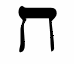 ТЭКХ • СЭКХ • ТХЭЙКХ • ТХЭКХ • ТХОЙКХ • ТХЭЙ 
Теперь возьмите маркер и закрасьте еврейские буквы на картинке выше полностью. 
 
Вибрируйте следующее по 9 раз каждое: 
На-АЙЗ • НАЙЗ • НИЙ-АЙЗ • АЙЗ (то же самое, что англ. слово “EYES.”) 
Теперь возьмите маркер и закрасьте еврейские буквы на картинке выше полностью. 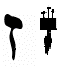 
 
Вибрируйте следующее по 9 раз каждое: 
ВАВ • ВАУ • ВаВ • УАУ ( то же самое, что англ. слово “УАУ”) 
Теперь возьмите маркер и закрасьте еврейские буквы на картинке выше полностью. 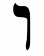 
 
Вибрируйте следующее по 9 раз каждое: 
ХЭЙ • ХЭ • 
Теперь возьмите маркер и закрасьте еврейские буквы на картинке выше полностью. 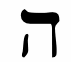 
 
Вибрируйте следующее по 9 раз каждое: 
ДЭ-ЛАД • Та-ЛАД • ТЭ-ЛаД • ТХЭ-ЛАД • ТХИ-ЛОД • ТХИ-ЛОЗ • ТЭ-ЛЭД 
Теперь возьмите маркер и закрасьте еврейские буквы на картинке выше полностью. 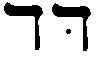 
 
Вибрируйте следующее по 9 раз каждое: 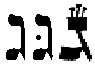 ЛЭМ-ИИГ • МАГ • ЛаМ-МИГ • ЛаМ-МИГ • ЛаМ-ИИГ • ЛаМ-ИГХ (глубокая гортанная вибрация) • ЛЕМ-МИГ • ЛЕМ-ИИГ 
Теперь возьмите маркер и закрасьте еврейские буквы на картинке выше полностью. 
 
Вибрируйте следующее по 9 раз каждое: 
СЭЙБ • СЭЙВ • ТЭБ • ТЭВ • ТЭЙБ • ТХЭЙБ • ТХЭЙВ • ТИИБ • ТИИВ 
Теперь возьмите маркер и закрасьте еврейские буквы на картинке выше полностью. 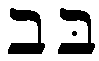 
 
Вибрируйте следующее по 9 раз каждое: 
ФЭЛ-А • ФаЛ-А • ФУУЛ-А • ФИЛ-А • ФИЛ-а • ФЭЛ-а • ПЭ-ЛЭ • ФЭЛ-О 
Теперь возьмите маркер и закрасьте еврейские буквы на картинке выше полностью. 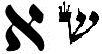 А теперь повторите три раза: Все и каждая еврейские буквы утратили всю свою силу во всех отношениях, полностью, целиком и на веки вечные. 
Еврейский алфавит сейчас мертв во всех отношениях. ДА ЗДРАВСТВУЕТ САТАНА!! ___________________________________________ Ключи к правильному произношению: Слоги, выделенные жирным шрифтом ударны, в двухсложных словах ударение на жирном слоге. русский/англ. ориг.: О(а)/AH — О, слегка похожее на А, как в англ. словах Saw, Awe, PawЭЙ/AI или ЭЙ/AY как в англ. словаъ Bay, Say, Aim КХ — особая гортанная вибрация, полоскающий звук КККК в глубине горлаГХ — особая гортанная вибрация, среднее между Й и Г в глубине горла, звонкий ТХ/TH — англ. сочетание как в словах think, thank, thumbДХ/DH — звонкий вариант ТХ/TH, как в англ. артикле The ИИ/EE как в англ. словах Meet, Seed, Seem Э/EH как в англ. словах Let, Set, Met И/I или И/IH как в англ. словах Sit, Miss, Hit О(у)/OH как в англ. словах Open, Cold, Bold УУ/OO как в англ. словах Zoom, Bloom Ц/TS как в англ. словах Pizza, Bats, Mats У/U как в англ. словах Put, Hoof, Hook а/UH как в англ. словах Hut, Hum, Mud 
Скачивайте и слушайте Mp3 аудио этого ритуала-  Верховная Жрица Максин ДитрихВид для печати ВАТ • ФаТ • ВаТ • ВаСС • АУТ • АУТХ • ВАСС  НИШ • НИС • НИИШ • НИИСС ШЭР • ШЭЙР • ШОР • ФУУК • ПУГ • ФОГ ЭЙД-АЦ • ИИД-АЦ • ЭЙД-АЗ • ИИД-ОЦ • КИИД-АЦ ЭЙП • ЭП • ЭЙФ • ЭФ НИЙ-ЙАЙ • НАЙ • АЙ  КХЕМ-АС • КХИМ-АС • КХЕМ-ОС • ТЭК-МИС  • НУУН• НУН 

 МЭМ • МИИМ • МЭЙМ ДаМ-О(а)Л • ТЭМ-ЭЛ • ДЭМ-ОЛ ФАКХ • ФАК • ФУКХ • ФУК • ФаК • ПЭК ДУУЙ • ДУЙ • ДОЙ • ТХОЙ • ТУУЙ ТЭТ • СЭТ • ТХОЙТ • ТХЭЙТ • ДХОЙТХ • ДХОЙ • ДХОЙД  ТЭКХ • СЭКХ • ТХЭЙКХ • ТХЭКХ • ТХОЙКХ • ТХЭЙ  На-АЙЗ • НАЙЗ • НИЙ-АЙЗ • АЙЗ  ВАВ • ВАУ • ВаВ • УАУ  ХЭЙ • ХЭ •  ДЭ-ЛАД • Та-ЛАД • ТЭ-ЛаД • ТХЭ-ЛАД • ТХИ-ЛОД • ТХИ-ЛОЗ • ТЭ-ЛЭД 
 ЛЭМ-ИИГ • МАГ • ЛаМ-МИГ • ЛаМ-МИГ • ЛаМ-ИИГ • ЛаМ-ИГХ (глубокая гортанная вибрация) • ЛЕМ-МИГ • ЛЕМ-ИИГ СЭЙБ • СЭЙВ • ТЭБ • ТЭВ • ТЭЙБ • ТХЭЙБ • ТХЭЙВ • ТИИБ • ТИИВ ФЭЛ-А • ФаЛ-А • ФУУЛ-А • ФИЛ-А • ФИЛ-а • ФЭЛ-а • ПЭ-ЛЭ • ФЭЛ-О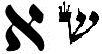 Все и каждая еврейские буквы утратили всю свою силу во всех отношениях, полностью, целиком и на веки вечные. Еврейский алфавит сейчас мертв во всех отношениях. ДА ЗДРАВСТВУЕТ САТАНА!!